KEMENTERIAN PENDIDIKAN, KEBUDAYAAN, 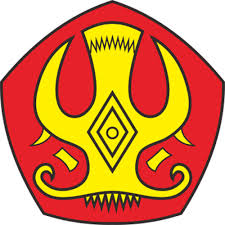      RISET DAN TEKNOLOGIUNIVERSITAS TADULAKOKampus Bumi Tadulako TondoJl. Soekarno Hatta Km. 9 Telp (0451) 422611-422355 Fax : (0451) 422844email:  untad@untad.ac.id   	Palu-Sulawesi Tengah 94111Nomor	    :  5567/UN28/PD/2023        		                             Palu, 9 Mei 2023Lampiran :  -Perihal     :  Permohonan Perubahan Data Yth. Plt. Sekertaris Direktorat Jenderal Pendidikan Tinggi, Riset, dan TeknologiDi TempatSehubungan dengan adanya perbaikan data status mengundurkan diri mahasiswa, dengan ini kami mengajukan permohonan perubahan status lulus dengan detail sebagai berikut :Jenis Perubahan StatusPerubahan Antar Status	Pengaktifan Kembali	Perubahan Data Detail Status KeluarJumlah data Mahasiswa: 2PenjelasanSehubungan dengan perubahan status mahasiswa pada Pangkalan Data Pendidikan Tinggi, dengan ini kami mengajukan permohonan perbaikan data mahasiswa Status mengundurkan diri menjadi Status Lulus. Permohonan ini kami ajukan berdasarkan audit internal yang telah kami lakukan dan menyatakan bahwa kami bertanggungjawab penuh terhadap perubahan yang terjadi. Data dukung perubahan data mahasiswa yang diajukan kami sertakan pada lampiran surat ini.Demikian permohonan yang dapat kami sampaikan, Atas perhatian Bapak/Ibu kami ucapkan terimakasih.					      a.n. Rektor						 Wakil Rektor Bidang Akademik						 Universitas Tadulako, Dr. Eng.Ir. Andi Rusdin, S.T., M.T.,M.Sc. Nip: 19710303 199803 1 003KEMENTERIAN PENDIDIKAN, KEBUDAYAAN,      RISET DAN TEKNOLOGIUNIVERSITAS TADULAKOKampus Bumi Tadulako TondoJl. Soekarno Hatta Km. 9 Telp (0451) 422611-422355 Fax : (0451) 422844email:  untad@untad.ac.id   	Palu-Sulawesi Tengah 94111SURAT PERNYATAAN TANGGUNG JAWAB MUTLAKYang bertandatangan dibawah ini:Nama	 		:     Dr. Eng. Ir. Andi Rusdin, S.T.,M.T., M.Sc.Nip			:    19710303 199803 1 003Pangkat/Golongan 	:     Lektor Kepala, Gol. IV/aJabatan			:     Wakil Rektor Bidang AkademikInstansi 		:     Universitas TadulakoSehubungan dengan permohonan penetapan nomor Ijazah pada Aplikasi Penomoran Ijazah Nasional (PIN) pada Universitas Tadulako sesuai surat nomor 5567/UN28/PD/2023 perihal Perbikan Data Mahasiswa Dari mengundurkan diri Menjadi Status Lulus, dengan ini menyatakan bahwa:Berdasarkan pemeriksaan internal yang telah kami lakukan, terhadap (2) dengan keterangan “Status Lulus/ Mengundurkan diri/Hilang”.Bertanggung jawab secara penuh terhadap kebenaran data mahasiswa yang diajukan Perbaikan Data Mahasiswa; danBertanggung jawab secara penuh apabila dikemudian hari terjadi tuntutan pidana atau perdata, akibat dan atau yang terikat dengan permohonan perpanjangan masa studi ini, dan bersedia menerima sanksi sesuai dengan ketentuan perudang-undangan yang berlaku.Demikian Surat Pernyataan ini dibuat dengan sebenar-benarnya dan untuk dipergunakan sebagaimana mestinya.					      Palu, 9 Mei 2023					      a.n. Rektor						 Wakil Rektor Bidang Akademik						 Universitas Tadulako, Dr. Eng.Ir. Andi Rusdin, S.T., M.T.,M.Sc. Nip: 19710303 199803 1 003  Lampiran : 5567/UN28/PD/2023Daftar Mahasiswa Yang Sudah Terdaftar Lulus/Mengundurkan diri/Hilang di PDDIKTIUniversitas Tadulako					       a.n. Rektor						 Wakil Rektor Bidang Akademik						 Universitas Tadulako, Dr. Eng.Ir. Andi Rusdin, S.T., M.T.,M.Sc. Nip: 19710303 199803 1 003NoNama MahasiswaNimData SalahData BenarKeterangan1Nyoman MertadeJ20209031Mengundurkan DiriStatus LulusNo Ijazah 1268/41.08.S2/20112AtmanJ20210015Mengundurkan DiriStatus LulusNo Ijazah 0057/41.08.S2/2012